MATHEMATICS FORM ONETERM 2 2022 OPENER EXAM FORM 1 EXAMINATIONNAME………………………..………………………CLASS…………....ADM NO……………Instructions: Answer all questions in the spaces provided.All working must be clearly shown under each question.Calculators will not be required while answering the questions.TIME: 2 HOURSState the place values of the following digits in the number 201.789. 1                                                                                                         (1mk)8                                                                                                            (1mk)                                                                                                                                     7                                                                                                           (1mk)                                                                                                                                                    a) Write 207,099,099 in words.							2mksb)  What is the total value of 7 in the number in (a) above?				1mkWrite in figures:									2mksNinety five billion, one hundred and fifty four million, two hundred and twenty three thousand and thirty Determine, without actual division, whether the number 51,257,932 is:divisible by 3									(2mks) divisible by 8									(2mks)divisible by 11									(2mks)Mutai leaves behind 50 hectares of land and sh. 120,000 savings in his will. The land was sold at sh. 80,000 per hectare. If his wife gets sh. 520,000 and the rest is divided equally among his four sons and two daughters, how much money does each child get?           4mksConvert the recurring decimal into fraction					3mksExpress 900 as a product of its prime factors 					(2mks)Find their L.C.M and the G.C.D of 24, 60 and 108 using prime factors method and leave your answers as a product of their prime factors.					4mksThe L.C.M of three numbers is 24 and their G.C.D is 4. If two of the numbers are 8 and 12, find the other number.     											4mks Convert  into a mixed decimal                                        				2mksWork out the following									(4mks)(-5) x (-2) x (-4)(-36) ÷ (-9) × (+2)Three-fifths of work is done on the first day. On the second day, ¾ of the remainder is completed. If third day 7/8 of what remained is done, what fraction of work remains to be done?	(3mks)Arrange the following fractions in descending order.				(3mks)7/12, 2/3, ¾, 5/6 Use a number line to evaluate:							4mks (+4) + (-6)(-5) – (-5)Evaluate;										3mks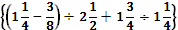 Write the 0.12 as fractions in its simplest form.					2mks Write the following in standard form.							(2mks)i) 32890ii) 0.00346Find the squares of the following using mathematical tables. 2594										(2mks) 0.005643										(2mks)Find the square roots of the following numbers using mathematical tables. 5974										(3mks) 0.0000602										(3mks) Simplify:	0.165 x 12.75									(3mks)0.25 x 0.0075 Solve the equation.							3mks